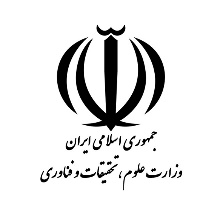 معاونت آموزشي - دفتر برنامهريزي آموزش عاليفرم تنظيم پيشنهاده برنامه هاي بینارشته ايمشخصات كلي برنامه ي پيشنهاديمشخصات كلي برنامه ي پيشنهاديمشخصات كلي برنامه ي پيشنهاديمشخصات كلي برنامه ي پيشنهاديعنوان برنامهمقطع ايجاد برنامهكارشناسي ارشد 	دكتري كارشناسي ارشد 	دكتري كارشناسي ارشد 	دكتري طول دورهتعداد واحد هاگروه يا دانشكده متولي (پيشنهاد دهنده)گروه ها يا دانشكده هاي مشاركت كنندهرشته ي مادررشته هاي مشاركت كنندهرشته هاي مشاركت كنندهرشته هاي مشاركت كنندهرشته هاي مشاركت كنندهعنوان رشته مشارکت کنندهعنوان رشته مشارکت کنندهگرایش مورد نیازرتبه علمی مورد نیازطرح توجیهی برنامه پیشنهادی به منظورپاسخ به کدام نیاز (حل مشکل/ پاسخ به سوال/ تولید محصول ) ارائه شده استپيامدها و اثرات مثبت ايجاد برنامه در جامعه چیستاهداف برنامه چیست (اهداف عملي و علمي)مقایسه ای بین برنامه پيشنهادي  با رشته هاي مرتبط و مشابه موجود ارائه نماییدآیا با تغییرات محدود و بازنگری در برنامه های موجود (رشته های مصوب موجود) می تواند اهداف این برنامه را محقق نمودسوابق برنامه پيشنهادي را در دانشگاه هاي دنيا در صورت وجود ذکر کنیدکشور به چند دوره دانش آموخته برنامه پیشنهادی نیاز دارد شرايط ورود به رشته (ويژگي هاي دانشجويان و رشته هاي ورودي) شايستگي هاي هاي دانش آموختگان رشته (در ابعاد مهارتی، نگرشی و دانشی ) پیش بینی از وضعیت شغلی دانش آموختگان ارائه فرماییدعناوین دروس برای برنامه پیشنهادی 